ALL'AGENZIA REGIONALE DEL LAVORO DELLA REGIONE EMILIA ROMAGNAUFFICIO COLLOCAMENTO MIRATOAMBITO TERRITORIALE DI FERRARAPEC arlavoro.femirato@postacert.regione.emilia-romagna.itAllegati:1(*) N. identificativo marca da bollo presentazione istanza: ________________________________(*) N. identificativo marca da bollo rilascio del provvedimento: ____________________________Oggetto : richiesta di rinnovo esonero parziale dall’obbligo di assunzione di disabili di cui all’art. 5, comma 3, Legge n. 68/99 nonché al D.M. 07/07/2000 n. 357.Il sottoscritto _____________________________________ legale rappresentante della ditta ___________________________________P.IVA_________________CF____________________ con sede legale in _____________________________________(_____) Via _______________________________________ e filiali in _____________________________ ________________________________________________________________________________esercente l’attività di _______________________________________________________________C.C.N.L. applicato_________________________________________________________________articolazione dell'orario di lavoro settimanale: ___________________________________________                                                                           (indicare se l'orario è distribuito su 5 o 6 giorni lavorativi)tenuto conto che l’organico complessivo aziendale, in ambito nazionale, risulta essere: premesso che la consistenza dell’organico aziendale nell’unità produttiva operante nella provincia di ____________ è:variata rispetto al quanto indicato sull’ultimo Prospetto Informativo del ______________;invariata rispetto a quanto indicato sull’ultimo Prospetto Informativo del _____________;e comunque risulta così composta :(da compilare in ogni caso)chiede(*) vedi dichiarazione sostitutiva per marche da bollo allegatail rinnovo fino al __/__/__ per l’ambito provinciale di _______________ dell’autorizzazione all’esonero parziale dall’obbligo di assunzione di personale disabile concessa con atto del Dirigente n. _______  del __/__/__ nella misura del ___ %(massimo 60% ) e scaduta in data __/__/__ corrispondente ad oggi a n.________ unità.A tal fine dichiara che, rispetto alla precedente autorizzazione, non sono intervenute variazioni delle caratteristiche dell’attività svolta  nell’unità produttiva operante nell’ambito provinciale  di ____________  e che pertanto sussistono le medesime difficoltà ad effettuare inserimenti mirati.Dichiara inoltre:che la festività del Santo Patrono per l’azienda è fruita nel giorno______________________che per eventuali informazioni l'Ufficio Collocamento Mirato di__________________ potrà contattare il nostro referente aziendale Sig./Sig.ra__________________________________ al n. tel.______________fax ________________e-mail _____________________________indirizzo pec dell’azienda______________________________________________;(barrare la dichiarazione che interessa):di aver presentato autocertificazione per  l'esonero dagli obblighi, ai sensi dell'art. 5 comma 3 bis L 68/99, alla Banca dati del collocamento mirato in relazione agli addetti impegnati in lavorazioni a rischio elevato, per una quota d'obbligo esonerata di _______unità, corrispondente ad una percentuale di esonero del _________di non aver autocertificato l'esonero ai sensi dell'art. 5 comma 3 bis L 68/99;di impegnarsi a comunicare tempestivamente qualsiasi variazione dell’organico determinante la modifica della quota d’obbligo d’assunzione di persone disabili prevista dell’art. 3, c. 1 della L. n. 68/99;di impegnarsi a pagare il contributo esonerativo, anche in caso di rigetto dell’istanza, per il periodo in cui opera la sospensione degli obblighi, ovvero dalla data di ricezione della domanda di autorizzazione da parte dell’Ufficio competente alla data del provvedimento di rigetto, relativamente al numero di unità interessate dal provvedimento;di essere informato/a, ai sensi e per gli effetti di cui all'art. 13 del D.lgs 196/2003 (codice in materia di protezione dei dati personali) e del nuovo Regolamento Europeo n. 679/2016, che i dati personali raccolti saranno trattati, anche con strumenti informatici, nell'ambito del procedimento per il quale la presente dichiarazione viene resa e per gli usi consentiti dalla legge.Il sottoscritto, consapevole delle sanzioni penali, nel caso di dichiarazioni non veritiere, di formazione o uso di atti falsi, richiamate dall’art. 76 del D.P.R. n. 445 del 28 Dicembre 2000, conferma la dichiarazione riportata.In attesa di cortese riscontro coglie l’occasione per porgere distinti saluti.(Indicare il nome del Legale Rappresentante)Documento firmato digitalmenteNOTE SULLA COMPILAZIONE DELLA DOMANDA DI RINNOVO DELL’AUTORIZZAZIONE ALL’ESONERO PARZIALE (Art. 5 comma 3 Legge n. 68 del 12/03/199, D.M. del Lavoro n. 357 del 07/07/2000)La domanda di rinnovo dell’autorizzazione all’esonero parziale può essere presentata solo nel caso in cui non ci sia variazione della percentuale di esonero  e deve essere redatta sull’apposito modulo da scaricarsi temporaneamente dal seguente link https://www.agenzialavoro.emr.it/modulistica/fe. Tale domanda deve essere presentata all’Ufficio Collocamento Mirato della provincia dove l’azienda ha la sede legale, anche se la ditta ha più unità produttive, dislocate in più province al massimo entro 60 giorni dalla scadenza della precedente autorizzazione. Tale Ufficio provvede entro 15 giorni dal ricevimento, all’invio presso gli uffici delle Province interessate dalla richiesta di provvedimento, che rilasceranno le rispettive autorizzazioni.Ai fini istruttori è particolarmente importante la compilazione corretta di ogni campo.La domanda va presentata esclusivamente in formato elettronico, firmate digitalmente (con l’apposito kit), corredate da dichiarazione sostitutiva per le marche da bollo e trasmesse tramite pec all’indirizzo arlavoro.femirato@postacert.regione.emilia-romagna.it,  con oggetto “Richiesta esonero parziale L. 68/99”.Fino alla data di adozione del provvedimento esonerativo e a decorrere dal giorno successivo alla scadenza della precedente autorizzazione l’azienda è autorizzata alla sospensione parziale degli obblighi occupazionali nella misura percentuale pari a quella richiesta, salvo pagare per le stesse unità il contributo esonerativo anche in caso di rigetto della domanda.La richiesta di proroga/rinnovo deve essere presentata entro 60 giorni dalla scadenza della precedente autorizzazione.L'ufficio Collocamento Mirato, ai fini istruttori, può richiedere l’intervento della Direzione territoriale del Lavoro e del Servizio Sanitario Nazionale per verificare la sussistenza delle condizioni richieste per la concessione dell’autorizzazione.A norma dell’art. 3, quarto comma, della legge n. 241/90, il provvedimento di rilascio o diniego dell’esonero parziale è impugnabile con ricorso giurisdizionale avanti al competente Tribunale Amministrativo Regionale entro 60 giorni dalla data di comunicazione o di notificazione, oppure con ricorso straordinario al Capo dello Stato entro 120 giorni dalla data di comunicazione o di notificazione.DICHIARAZIONE SOSTITUTIVA PER MARCHE DA BOLLO(artt. 46 e 47 D.P.R. 28 dicembre 2000, n. 445)Allegato n.1ATTESTAZIONE DI PAGAMENTO DELL'IMPOSTA DI BOLLO CON CONTRASSEGNO TELEMATICOIl/La sottoscritto/a  _____________________________________________________________________nato a __________________________________ Prov_________  il ______________________________Codice Fiscale ____________________________e indirizzo PEC_________________________________nella sua qualità di rappresentante legale della Ditta____________________________________________consapevole delle sanzioni penali previste ai sensi degli artt. 75 e 76 del DPR n. 445/2000 e dall'articolo 483 del Codice Penale nel caso di dichiarazioni mendaci, falsità negli atti e uso di atti falsiDICHIARAL'originale della presente dichiarazione è custodito dal sottoscritto (con impegno di metterlo a disposizione per eventuali controlli e verifiche ai sensi di legge) presso la sede della Ditta, sita in:Località _______________________________ Via ______________________________________n°_______________________________, Li _______________            _______________________________________il DichiaranteNota: ai sensi dell'art 38 del D.P.R. del 28.12.2000, n. 445 la dichiarazione è sottoscritta dal legale rappresentante. Il presente modulo compilato in ogni sua parte è da allegare scansionato obbligatoriamente all'istanza di richiesta di esonero o di rinnovo, unitamente ad una copia di un documento di riconoscimento del dichiarante in corso di validità.NOTA INFORMATIVA RELATIVA AL PAGAMENTO DEL CONTRIBUTO ESONERATIVOL’obbligo del pagamento del contributo esonerativo decorre dal momento della ricezione della domanda di autorizzazione all’esonero parziale da parte del Servizio per il Collocamento Mirato; in caso di rinnovo decorre dal giorno successivo alla scadenza stabilita nell’autorizzazione precedente.Nel caso di richiesta di certificato di ottemperanza prevista dall’art. 17 della legge 68/99, il suddetto contributo deve essere versato contestualmente alla presentazione della richiesta stessa. Il contributo esonerativo, dovuto per ciascun lavoratore disabile non assunto e per ogni giorno lavorativo, deve essere versato al Fondo regionale per l’occupazione dei disabili mediante bonifico intestato alla Tesoreria della Regione Emilia-Romagna presso UNICREDIT BANCA SPA, Via Rizzoli, 34 - Bologna. indicando la causale “Contributo esonerativo (di cui alla L.68/99) per la Provincia di __________ – anno _____” secondo le seguenti scadenze:entro 30 gg. dalla comunicazione dell’esito dell’istruttoria per la richiesta di esonero, nel caso in cui la relativa autorizzazione non sia stata concessa;entro il 31 luglio dell’anno successivo a quello cui si riferisce l’esonero o entro il primo giorno feriale successivo al 31 luglio nel caso in cui tale data dovesse ricadere in un giorno festivo;immediatamente in caso di richiesta di certificato di ottemperanza.Sono da considerarsi giorni lavorativi tutti i giorni feriali dal lunedì al venerdì compresi, escludendo le feste nazionali, le giornate di sabato e di domenica nonché la festività patronale.Il numero delle unità verrà calcolato in base ai Prospetti Informativi inviati, salvo le variazioni della quota d’obbligo in corso d’anno che devono essere comunicate – ad opera della ditta – entro 60 giorni dalla variazione. I giorni da conteggiare per il pagamento del contributo ed il relativo importo saranno comunicati al datore di lavoro dal Servizio per il Collocamento Mirato in tempo utile per provvedere al versamento.L’azienda dopo avere effettuato il pagamento deve inviare una copia dell’avvenuto versamento al Servizio per il Collocamento Mirato.TOTALE DIPENDENTIn. dipendenti utili ai fini della quota di riservan. disabili spettanti nella quota di riservan. disabili in forzaUNITA’ PRODUTTIVATOTALE DIPENDENTIn. dipendenti utili ai fini della quota di riservan. disabili spettanti nella quota di riserva:n. disabili in forzadata festività Santo Patronoche la marca da bollo n° _01130375072958_apposta nello spazio sottostante sull'originale della presente dichiarazione è stata annullata ed è utilizzataper la presentazione dell'istanza     di esonero parzialeche la marca da bollo n° __01121983773397___apposta nello spazio sottostante sull'originale della presente dichiarazione è stata annullata e verrà utilizzataper il rilascio del provvedimento     di esonero parziale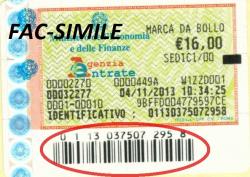 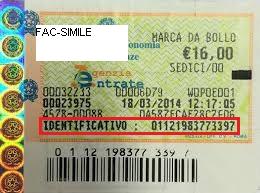 Iban (coordinate bancarie internazionali)Iban (coordinate bancarie internazionali)Iban (coordinate bancarie internazionali)Iban (coordinate bancarie internazionali)Iban (coordinate bancarie internazionali)Iban (coordinate bancarie internazionali)PAESECIN EURCINABICABC/CIT15H020082435000003010203